ИСПОЛЬЗУЕМЫЕ СОКРАЩЕНИЯSn - Показатель оценки качества по организации социальной сферы, в отношении которой проведена независимая оценка качестваЧобщ - общее число опрошенных получателей услугК1 - Показатель, характеризующий критерий оценки качества «Открытость и доступность информации об организации социальной сферы»Пинф - Соответствие информации о деятельности организации социальной сферы, размещенной на общедоступных информационных ресурсах, ее содержанию и порядку (форме), установленным законодательными и иными нормативными правовыми актами Российской ФедерацииИнорм - количество информации, размещение которой на общедоступных информационных ресурсах установлено законодательными и иными нормативными правовыми актами Российской Федерации (сайт)Инорм - количество информации, размещение которой на общедоступных информационных ресурсах установлено законодательными и иными нормативными правовыми актами Российской Федерации (стенд)Истенд - количество информации, размещенной на информационных стендах в помещении организацииИсайт - количество информации, размещенной на официальном сайте организацииПдист - Наличие на официальном сайте организации социальной сферы информации о дистанционных способах обратной связи и взаимодействия с получателями услуг и их функционированиеТдист – количество баллов за каждый дистанционный способ взаимодействия с получателями услугСдист – количество функционирующих дистанционных способов взаимодействия с получателями услуг, информация о которых размещена на официальном сайте организации социальной сферыПоткруд - Доля получателей услуг, удовлетворенных открытостью, полнотой и доступностью информации о деятельности организации социальной сферы, размещенной на информационных стендах в помещении организации социальной сферы, на официальном сайте организации социальной сферыУстенд - число получателей услуг, удовлетворенных открытостью, полнотой и доступностью информации, размещенной на информационных стендах в помещении организацииУсайт - число получателей услуг, удовлетворенных открытостью, полнотой и доступностью информации, размещенной на официальном сайте организацииК2 - Показатель, характеризующий критерий оценки качества «Комфортность условий предоставления услуг, в том числе время ожидания предоставления услуг»*Пкомф.усл - Обеспечение в организации социальной сферы комфортных условий предоставления услугТкомф– количество баллов за каждое комфортное условие предоставления услугСкомф – количество комфортных условий предоставления услугУкомф - число получателей услуг, удовлетворенных комфортностью предоставления услуг организацией социальной сферыПкомфуд - Доля получателей услуг удовлетворенных комфортностью предоставления услуг организацией социальной сферыК3 - Показатель, характеризующий критерий оценки качества «Доступность услуг для инвалидов»Поргдост - Оборудование помещений организации социальной сферы и прилегающей к ней территории с учетом доступности для инвалидовТоргдост – количество баллов за каждое условие доступности организации для инвалидовСоргдост – количество условий доступности организации для инвалидовПуслугдост - Обеспечение в организации социальной сферы условий доступности, позволяющих инвалидам получать услуги наравне с другимиТуслугдост – количество баллов за каждое условие доступности, позволяющее инвалидам получать услуги наравне с другимиСуслугдост – количество условий доступности, позволяющих инвалидам получать услуги наравне с другимиПдостуд - Доля получателей услуг, удовлетворенных доступностью услуг для инвалидовЧинв - число опрошенных получателей услуг-инвалидовУдост - число получателей услуг-инвалидов, удовлетворенных доступностью услуг для инвалидовК4 - Показатель, характеризующий критерий оценки качества «Доброжелательность, вежливость работников организации социальной сферы»Пперв.конт уд - Доля получателей услуг, удовлетворенных доброжелательностью, вежливостью работников организации социальной сферы, обеспечивающих первичный контакт и информирование получателя услуги при непосредственном обращении в организациюУперв.конт - число получателей услуг, удовлетворенных доброжелательностью, вежливостью работников организации, обеспечивающих первичный контакт и информирование получателя услугиПоказ.услугуд - Доля получателей услуг, удовлетворенных доброжелательностью, вежливостью работников организации социальной сферы, обеспечивающих непосредственное оказание услуги при обращении в организациюУоказ.услуг - число получателей услуг, удовлетворенных доброжелательностью, вежливостью работников организации, обеспечивающих непосредственное оказание услугиПвежл.дистуд - Доля получателей услуг, удовлетворенных доброжелательностью, вежливостью работников организации социальной сферы при использовании дистанционных форм взаимодействияУвежл.дист - число получателей услуг, удовлетворенных доброжелательностью, вежливостью работников организации при использовании дистанционных форм взаимодействияК5 - Показатель, характеризующий критерий оценки качества «Удовлетворенность условиями оказания услуг»Преком - Доля получателей услуг, которые готовы рекомендовать организацию социальной сферы родственникам и знакомым (могли бы ее рекомендовать, если бы была возможность выбора организации социальной сферы)Уреком - число получателей услуг, которые готовы рекомендовать организацию родственникам и знакомым (могли бы ее рекомендовать, если бы была возможность выбора организации)Уорг.усл - число получателей услуг, удовлетворенных организационными условиями предоставления услугПорг.услуд - Доля получателей услуг, удовлетворенных организационными условиями предоставления услугУуд - число получателей услуг, удовлетворенных в целом условиями оказания услуг в организации социальной сферыПуд - Доля получателей услуг, удовлетворенных в целом условиями оказания услуг в организации социальной сферыОбобщенные результаты сбора, обобщения и анализа информации о качестве оказания услуг организациямиПроцедура сбора, обобщения и анализа информации осуществлялась организацией-оператором в соответствии с Приказом Минтруда России от 31.05.2018 N 344н "Об утверждении Единого порядка расчета показателей, характеризующих общие критерии оценки качества условий оказания услуг организациями в сфере культуры, охраны здоровья, образования, социального обслуживания и федеральными учреждениями медико-социальной экспертизы" (Зарегистрировано в Минюсте России 11.10.2018 N 52409), а также рядом иных нормативно-правовых актов, перечень которых представлен в техническом задании к договору (контракту), в рамках которой проводилась данная процедура.Период проведения - 2023 год.По каждой организации, которая подлежала процедуре, на основе собранной, обобщенной и проанализированной информации рассчитан Sn - итоговый показатель оценки качества организации.Значение показателя оценки качества рассчитывалось в баллах и его максимально возможное значение составляет 100 баллов.В таблице приведена информация о распределении организаций по группам (80-100 баллов, 60-79 баллов, 40-59 баллов, 20-39 баллов, 0-19 баллов). Деление на группы “отлично”, “хорошо”, “удовлетворительно”, “ниже среднего”, “неудовлетворительно” - условное, по аналогии  с данными сайта bus.gov.ru.В целях определения итогового показателя  были рассчитаны следующие показатели оценки:К1 - Показатель, характеризующий критерий оценки качества «Открытость и доступность информации об организации социальной сферы»К2 - Показатель, характеризующий критерий оценки качества «Комфортность условий предоставления услуг»К3 - Показатель, характеризующий критерий оценки качества «Доступность услуг для инвалидов»К4 - Показатель, характеризующий критерий оценки качества «Доброжелательность, вежливость работников организации социальной сферы»К5 - Показатель, характеризующий критерий оценки качества «Удовлетворенность условиями оказания услуг»В таблице и диаграммах применены условные сокращения в названиях показателей по аналогии с сайтом bus.gov.ru - Открытость,  Комфортность, Доступность услуг, Доброжелательность, Удовлетворенность. Обобщенные результаты по вышеуказанным показателям приведены в таблице. Итоги оценки качества по результатам процедуры сбора, обобщения и анализа информации о качестве условий оказания услуг организациями ОБОБЩЕННЫЕ ВЫВОДЫ И РЕКОМЕНДАЦИИ ПО РЕЗУЛЬТАТАМ СБОРА, ОБОБЩЕНИЯ И АНАЛИЗА ИНФОРМАЦИИ1) РЕЗУЛЬТАТЫ СБОРА, ОБОБЩЕНИЯ И АНАЛИЗА ИНФОРМАЦИИ О КАЧЕСТВЕ УСЛОВИЙ ОКАЗАНИЯ УСЛУГ ОРГАНИЗАЦИЯМИ** обобщенные результаты в отношении всех организаций, участвовавших в процедуре Анализ обеспечения условий “комфортности”, в которых осуществляется деятельность, выявил следующее:		2) РЕЗУЛЬТАТЫ СБОРА, ОБОБЩЕНИЯ И АНАЛИЗА ИНФОРМАЦИИ О ДОСТУПНОСТИ УСЛУГ ДЛЯ ИНВАЛИДОВ И ЛИЦ С ОВЗ: Оборудование помещений организации социальной сферы и прилегающей к ней территории с учетом доступности для инвалидов, а также условий доступности, позволяющих инвалидам получать услуги наравне с другими.** обобщенные результаты в отношении всех организаций, участвовавших в процедуре Анализ оборудования территории, прилегающей к зданиям организации, и помещений с учетом доступности для инвалидов, выявил следующее:		Анализ условий доступности, позволяющих инвалидам получать услуги наравне с другими, выявил следующее:		3) РЕЗУЛЬТАТЫ СБОРА, ОБОБЩЕНИЯ И АНАЛИЗА ИНФОРМАЦИИ О СООТВЕТСТВИИ САЙТОВ УСТАНОВЛЕННЫМ ТРЕБОВАНИЯМ В ЧАСТИ РАЗМЕЩЕНИЯ ОБЯЗАТЕЛЬНОЙ ИНФОРМАЦИИ** обобщенные результаты в отношении всех организаций, участвовавших в процедуре Анализ размещенной на сайте (сайтах) информации на соответствие требованиям нормативно-правовой базы:Также было проанализировано наличие на официальных сайтах информации:- о дистанционных способах обратной связи и взаимодействия с получателями услуг и их функционировании: абонентский номер телефона, - о дистанционных способах обратной связи и взаимодействия с получателями услуг и их функционировании: адрес электронной почты,                                       	- о дистанционных способах обратной связи и взаимодействия с получателями услуг и их функционировании: электронные сервисы (для подачи электронного обращения (жалобы, предложения), получения консультации по оказываемым услугам, раздел официального сайта «Часто задаваемые вопросы»),                           	- о дистанционных способах обратной связи и взаимодействия с получателями услуг и их функционировании: техническая возможность выражения получателем услуг мнения о качестве условий оказания услуг организацией социальной сферы (наличие анкеты для опроса граждан или гиперссылки на нее).Отмечен высокий уровень доступности взаимодействия с получателями услуг по телефону, электронной почте. 4) РЕЗУЛЬТАТЫ СБОРА, ОБОБЩЕНИЯ И АНАЛИЗА ИНФОРМАЦИИ О СООТВЕТСТВИИ СТЕНДОВ УСТАНОВЛЕННЫМ ТРЕБОВАНИЯМ В ЧАСТИ РАЗМЕЩЕНИЯ ОБЯЗАТЕЛЬНОЙ ИНФОРМАЦИИ** обобщенные результаты в отношении всех организаций, участвовавших в процедуре Перечень обязательной к размещению на стенде информации:На стендах информация размещена в соответствии с утвержденным перечнем. 5) РЕЗУЛЬТАТЫ СБОРА, ОБОБЩЕНИЯ И АНАЛИЗА ИНФОРМАЦИИ ПО РЕЗУЛЬТАТАМ ОПРОСА ПОЛУЧАТЕЛЕЙ УСЛУГ** обобщенные результаты в отношении всех организаций, участвовавших в процедуре Абсолютные показатели анкетирования: Относительные (расчетные) показатели:НА ОСНОВАНИИ ВЫШЕИЗЛОЖЕННОГО РЕКОМЕНДУЕТСЯ РАССМОТРЕТЬ НА ЗАСЕДАНИИ ОБЩЕСТВЕННОГО СОВЕТА, В КОМПЕТЕНЦИЮ КОТОРОГО ВХОДЯТ ВОПРОСЫ ОРГАНИЗАЦИИ И ПРОВЕДЕНИЯ НЕЗАВИСИМОЙ ОЦЕНКИ КАЧЕСТВА УСЛОВИЙ ОКАЗАНИЯ УСЛУГ ОРГАНИЗАЦИЯМИ, СЛЕДУЮЩИЕ ВОПРОСЫ:1) ОБЩАЯ ИНФОРМАЦИЯ2) КОЛИЧЕСТВЕННЫЕ РЕЗУЛЬТАТЫРейтинг организаций по результатам процедуры сбора, обобщения и анализа информации о качестве условий оказания услуг организациями 3) ОСНОВНЫЕ РЕЗУЛЬТАТЫ4) ОСНОВНЫЕ НЕДОСТАТКИ5) ПРЕДЛОЖЕНИЯ ОБ УЛУЧШЕНИИ КАЧЕСТВА 1. Довести полученные результаты до получателей услуг путем размещения информации в сети Интернет на предусмотренных для этой цели сайтах. Обсудить полученные результаты в трудовых коллективах.2. Организациям в индивидуальном порядке разработать и реализовать конкретные планы по устранению выявленных недостатков и повышению качества условий оказания услуг с учетом полученных результатов. Принять во внимание результаты проведенного опроса. 3. Также рекомендуется обратить внимание и принять меры в отношении следующих показателей независимой оценки качества условий оказания услуг:Исполнитель: Организация-оператор по сбору, обобщению и анализу информации о качестве условий оказания услуг - Общество с ограниченной ответственностью "Лаборатория диагностики и развития социальных систем", ИНН - 0262026670Период оказания услуги - 2023 годПериод оказания услуги - 2023 годПериод оказания услуги - 2023 год Генеральный директор ООО «Лаборатория-С»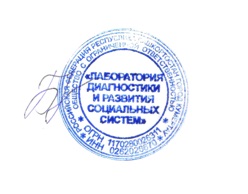 Тип организаций (учреждений), участвовавших в процедуре: организации, осуществляющие образовательную деятельностьВсего организаций, участвовавших в процедуреВсего организаций, участвовавших в процедуреВсего организаций, участвовавших в процедуре5№Условная группаБаллыКоличество организаций1условно "отлично"80-100 баллов52условно "хорошо"60-79 баллов03условно "удовлетворительно"40-59 баллов04условно "ниже среднего"20-39 баллов05условно "неудовлетворительно"0-19 баллов0№Условная группаБаллыПоказатели оценкиПоказатели оценкиПоказатели оценкиПоказатели оценкиПоказатели оценкиПоказатели оценки№Условная группаБаллыЕдиница измеренияОткрытостьКомфортностьДоступность услугДоброжелательностьУдовлетворенностьИтоговый показатель оценки качества1условно "отлично"80-100 балловколичество организаций5505552условно "хорошо"60-79 балловколичество организаций0020003условно "удовлетворительно"40-59 балловколичество организаций0030004условно "ниже среднего"20-39 балловколичество организаций0000005условно "неудовлетворительно"0-19 балловколичество организаций000000Среднее значениеСреднее значениеСреднее значениебаллы93,6094,9054,8888,8092,8485,00Максимальное значениеМаксимальное значениеМаксимальное значениебаллы95,6098,5073,4093,2095,4088,40Минимальное значениеМинимальное значениеМинимальное значениебаллы90,8092,0041,8085,4088,0082,60Интервал между максимальным и минимальным значениемИнтервал между максимальным и минимальным значениемИнтервал между максимальным и минимальным значениембаллы4,806,5031,607,807,405,80ОрганизацияИтоговый показательОткрытостьКомфортностьДоступность услугДоброжелательностьУдовлетворенностьМОАУ ООШ № 386,2290,893,573,485,488,0МОАУГ № 882,6092,492,046,088,494,2МОАУ ООШ № 2288,4094,498,566,587,295,4МДОАУ д/с № 2983,8694,896,046,789,892,0МДОАУ СШ № 383,9495,694,541,893,294,6наличие зоны отдыха (ожидания)условия обеспечены в полном объеменаличие и понятность навигации внутри организацииусловия обеспечены в полном объеменаличие и доступность питьевой водыусловия обеспечены в полном объеменаличие и доступность санитарно-гигиенических помещенийусловия обеспечены в полном объемесанитарное состояние помещений организацииусловия обеспечены в полном объемеоборудование входных групп пандусами (подъемными платформами)требуется обеспечить условия: МОАУГ № 8; МОАУ ООШ № 22; МДОАУ СШ № 3;наличие выделенных стоянок для автотранспортных средств инвалидовтребуется обеспечить условия: МОАУ ООШ № 3; МОАУГ № 8; МДОАУ д/с № 29; МДОАУ СШ № 3;наличие адаптированных лифтов, поручней, расширенных дверных проемовтребуется обеспечить условия: МОАУГ № 8; МДОАУ СШ № 3;наличие сменных кресел-колясоктребуется обеспечить условия: МОАУ ООШ № 3; МОАУГ № 8; МОАУ ООШ № 22; МДОАУ д/с № 29; МДОАУ СШ № 3;наличие специально оборудованных санитарно-гигиенических помещений в организациитребуется обеспечить условия: МОАУГ № 8; МОАУ ООШ № 22; МДОАУ д/с № 29; МДОАУ СШ № 3;дублирование для инвалидов по слуху и зрению звуковой и зрительной информациитребуется обеспечить условия: МОАУГ № 8; МОАУ ООШ № 22; МДОАУ д/с № 29; МДОАУ СШ № 3;дублирование надписей, знаков и иной текстовой и графической информации знаками, выполненными рельефно-точечным шрифтом Брайлятребуется обеспечить условия: МОАУ ООШ № 3; МОАУГ № 8; МДОАУ д/с № 29; МДОАУ СШ № 3;возможность предоставления инвалидам по слуху (слуху и зрению) услуг сурдопереводчика (тифлосурдопереводчика)требуется обеспечить условия: МОАУ ООШ № 3; МОАУГ № 8; МОАУ ООШ № 22; МДОАУ д/с № 29; МДОАУ СШ № 3;альтернативной версии сайта организации для инвалидов по зрениюусловия обеспечены в полном объемепомощь, оказываемая работниками организации, прошедшими необходимое обучение (инструктирование), по сопровождению инвалидов в помещении организациитребуется обеспечить условия: МОАУГ № 8; МДОАУ д/с № 29;возможность предоставления услуг в дистанционном режиме или на домутребуется обеспечить условия: МДОАУ д/с № 29; МДОАУ СШ № 3;В соответствии с Федеральным законом от 29.12.2012 № 273-ФЗ «Об образовании в Российской Федерации» (далее – ФЗ-273) образовательные организации (далее – ОО) должны обеспечивать открытость и доступность информации о своей деятельности посредством обеспечения размещения информации в информационно-телекоммуникационных сетях, в том числе на официальном сайте образовательной организации в сети «Интернет» (далее – официальный сайт). Правила размещения на официальном сайте образовательной организации в информационно-телекоммуникационной сети «Интернет» и обновления информации об образовательной организации утверждены постановлением Правительства Российской Федерации. Требования к структуре официального сайта образовательной организации в информационно-телекоммуникационной сети «Интернет» и формату представления на нем информации отражены в приказе Федеральной службы по надзору в сфере образования и науки "Об утверждении Требований к структуре официального сайта образовательной организации в информационно-телекоммуникационной сети "Интернет" и формату представления информации".Полное и сокращенное (при наличии) наименование образовательной организации. Информация о дате создания образовательной организации:информация размещенаИнформация об учредителе, учредителях образовательной организации:информация размещенаИнформация о месте нахождения образовательной организации и ее филиалов (при наличии):информация размещенаИнформация о режиме, графике работы:информация размещенаИнформация о контактных телефонах и об адресах электронной почты:информация размещенаИнформация о структуре и об органах управления образовательной организации:информация размещенаСведения о положениях о структурных подразделениях (об органах управления) с приложением копий указанных положений (при их наличии))*:информация размещенаУстав образовательной организации:информация размещенаЛицензии на осуществление образовательной деятельности (с приложениями):информация размещенаСвидетельства о государственной аккредитации (с приложениями):информация размещенаПлан финансово-хозяйственной деятельности образовательной организации или бюджетные сметы образовательной организации:информация размещенаЛокальные нормативные акты по основным вопросам организации и осуществления образовательной деятельности:информация размещенаПравила внутреннего распорядка обучающихся, правила внутреннего трудового распорядка и коллективный договор:информация размещенаОтчет о результатах самообследования:информация размещенаДокумент о порядке оказания платных образовательных услуг (при наличии):информация размещенаПредписания органов, осуществляющих государственный контроль (надзор) в сфере образования, отчеты об исполнении таких предписаний (при наличии)*:информация размещенаИнформация о реализуемых уровнях образования:информация размещенаИнформация о формах обучения:информация размещенаИнформация о нормативных сроках обучения:информация размещенаИнформация о сроке действия государственной аккредитации образовательных программ (при наличии государственной аккредитации):информация размещенаИнформация об описании образовательных программ с приложением их копий:информация размещенаИнформация об учебных планах реализуемых образовательных программ с приложением их копий:информация размещенаАннотации к рабочим программам дисциплин (по каждой дисциплине в составе образовательной программы) с приложением их копий (при наличии):информация размещенаИнформация о календарных учебных графиках с приложением их копий:информация размещенаИнформация о методических и иных документах, разработанных образовательной организацией для обеспечения образовательного процесса:информация размещенаИнформация о реализуемых образовательных программах:информация размещенаИнформация о численности обучающихся :информация размещенаИнформация о языках, на которых осуществляется образование (обучение):информация размещенаОбразовательные организации, реализующие общеобразовательные программы, дополнительно указывают наименование образовательной программы*:информация размещенаУровень образования:информация размещенаИнформация о федеральных государственных образовательных стандартах и об образовательных стандартах с приложением их копий (при наличии)информация размещенаИнформация о руководителе образовательной организации, его заместителях, руководителях филиалов образовательной организации (при их наличии):информация размещенаИнформация о персональном составе педагогических работников с указанием уровня образования, квалификации и опыта работыинформация размещенаИнформация о материально-техническом обеспечении образовательной деятельности:информация размещенаИнформация об условиях питания обучающихся (при наличии)*информация размещенаИнформация об условиях охраны здоровья обучающихся:информация размещенаИнформация о доступе к информационным системам и информационно-телекоммуникационным сетям:информация размещенаИнформация об электронных образовательных ресурсах, к которым обеспечивается доступ обучающихся:информация размещенаИнформация о наличии и условиях предоставления обучающимся стипендий, мер социальной поддержки:информация размещенаИнформация о наличии общежития, интерната, количестве жилых помещений в общежитии, интернате для иногородних обучающихся, формировании платы за проживание в общежитии (при наличии)*:информация размещенаИнформация о трудоустройстве выпускников (при наличии)*информация размещенаИнформация о наличии и порядке оказания платных образовательных услуг (при наличии)*:информация размещенаИнформация об объеме образовательной деятельности:информация размещенаИнформация о поступлении финансовых и материальных средств и об их расходовании по итогам финансового года:информация размещенаИнформация о количестве вакантных мест для приема (перевода):информация размещенаИнформация о материально-техническом обеспечении образовательной деятельности для использования инвалидами и лицами с ОВЗ:информация размещенаИнформация об обеспечении доступа в здания образовательной организации инвалидов и лиц с ограниченными возможностями здоровья:информация размещенаИнформация о специальных условиях питания для инвалидов и лиц с ограниченными возможностями здоровья:информация размещенаИнформация о специальных условиях охраны здоровья для инвалидов и лиц с ограниченными возможностями здоровья:информация размещенаИнформация о доступе к приспособленным для использования инвалидами и лицами с ограниченными возможностями здоровья информационным системам и информационно-телекоммуникационным сетям:информация размещенаИнформация о приспособленных для использования инвалидами и лицами с ограниченными возможностями здоровья электронных образовательных ресурсах, к которым обеспечивается доступ обучающихся:информация размещенаИнформация о наличии специальных технических средств обучения коллективного и индивидуального пользования для инвалидов и лиц с ограниченными возможностями здоровья:информация размещенаИнформация о наличии условий для беспрепятственного доступа в общежитие, интернат, о количестве жилых помещений в общежитии, интернате, приспособленных для использования инвалидами и лицами с ОВЗ (при наличии)*:информация размещенаЗаключенные и планируемые к заключению договоры с иностранными и (или) международными организациями по вопросам образования и науки (при наличии)*:информация размещенаМеждународная аккредитация образовательных программ (при наличии)*:информация размещена- Информация о месте нахождения образовательной организации и ее филиалов (при наличии)- Информация о режиме, графике работы- Информация о контактных телефонах и об адресах электронной почты- Информация о структуре и об органах управления образовательной организации (в том числе: наименование структурных подразделений (органов управления); фамилии, имена, отчества и должности руководителей структурных подразделений; места нахождения структурных подразделений; адреса официальных сайтов в сети «Интернет» структурных подразделений (при наличии); адреса электронной почты структурных подразделений (при наличии)- Лицензии на осуществление образовательной деятельности (с приложениями)- Свидетельства о государственной аккредитации (с приложениями)- Локальные нормативные акты по основным вопросам организации и осуществления образовательной деятельности, в том числе регламентирующие правила приема обучающихся, режим занятий обучающихся, формы, периодичность и порядок текущего контроля успеваемости и промежуточной аттестации обучающихся, порядок и основания перевода, отчисления и восстановления обучающихся, порядок оформления возникновения, приостановления и прекращения отношений между образовательной организацией и обучающимися и (или) родителями (законными представителями) несовершеннолетних обучающихся.- Правила внутреннего распорядка обучающихся, правила внутреннего трудового распорядка и коллективный договор- Документ о порядке оказания платных образовательных услуг (при наличии), в том числе образец договора об оказании платных образовательных услуг, документ об утверждении стоимости обучения по каждой образовательной программе*- Информация об учебных планах реализуемых образовательных программ с приложением их копий- Информация о реализуемых образовательных программах, в том числе о реализуемых адаптированных образовательных программах, с указанием учебных предметов, курсов, дисциплин (модулей), практики, предусмотренных соответствующей образовательной программой, об использовании при реализации указанных образовательных программ электронного обучения и дистанционных образовательных технологий (при наличии)- Информация о руководителе образовательной организации, его заместителях, руководителях филиалов образовательной организации (при их наличии), в том числе: фамилия, имя, отчество (при наличии) руководителя, его заместителей; должность руководителя, его заместителей; контактные телефоны; адреса электронной почты- Информация о условиях питания обучающихся, в том числе инвалидов и лиц с ограниченными возможностями здоровья- Информация о наличии и условиях предоставления обучающимся стипендий, мер социальной поддержки- Информация о наличии и порядке оказания платных образовательных услуг (при наличии)*- Информация о количестве вакантных мест для приема (перевода) по каждой образовательной программе, профессии, специальности, направлению подготовки (на места, финансируемые за счет бюджетных ассигнований федерального бюджета, бюджетов субъектов Российской Федерации, местных бюджетов, по договорам об образовании за счет средств физических и (или) юридических лиц)Чобщ - общее число опрошенных получателей услуг1021Устенд - число получателей услуг, удовлетворенных открытостью, полнотой и доступностью информации, размещенной на информационных стендах в помещении организации886Усайт - число получателей услуг, удовлетворенных открытостью, полнотой и доступностью информации, размещенной на официальном сайте организации830Укомф - число получателей услуг, удовлетворенных комфортностью предоставления услуг организацией социальной сферы913Удост - число получателей услуг-инвалидов, удовлетворенных доступностью услуг для инвалидов34Чинв - число опрошенных получателей услуг-инвалидов40Уперв.конт - число получателей услуг, удовлетворенных доброжелательностью, вежливостью работников организации, обеспечивающих первичный контакт и информирование получателя услуги953Уоказ.услуг - число получателей услуг, удовлетворенных доброжелательностью, вежливостью работников организации, обеспечивающих непосредственное оказание услуги955Увежл.дист - число получателей услуг, удовлетворенных доброжелательностью, вежливостью работников организации при использовании дистанционных форм взаимодействия733Уреком - число получателей услуг, которые готовы рекомендовать организацию родственникам и знакомым (могли бы ее рекомендовать, если бы была возможность выбора организации)952Уорг.усл - число получателей услуг, удовлетворенных организационными условиями предоставления услуг952Ууд - число получателей услуг, удовлетворенных в целом условиями оказания услуг в организации социальной сферы944Доля получателей услуг, удовлетворенных открытостью, полнотой и доступностью информации о деятельности организации социальной сферы, размещенной на информационных стендах в помещении организации социальной сферы, на официальном сайте организации социальной сферы84,04%Доля получателей услуг удовлетворенных комфортностью предоставления услуг организацией социальной сферы89,42%Доля получателей услуг, удовлетворенных доступностью услуг для инвалидов85,00%Доля получателей услуг, удовлетворенных доброжелательностью, вежливостью работников организации социальной сферы, обеспечивающих первичный контакт и информирование получателя услуги при непосредственном обращении в организацию93,34%Доля получателей услуг, удовлетворенных доброжелательностью, вежливостью работников организации социальной сферы, обеспечивающих непосредственное оказание услуги при обращении в организацию93,54%Доля получателей услуг, удовлетворенных доброжелательностью, вежливостью работников организации социальной сферы при использовании дистанционных форм взаимодействия71,79%Доля получателей услуг, которые готовы рекомендовать организацию социальной сферы родственникам и знакомым (могли бы ее рекомендовать, если бы была возможность выбора организации социальной сферы)93,24%Доля получателей услуг, удовлетворенных в целом условиями оказания услуг в организации социальной сферы93,24%Доля получателей услуг, удовлетворенных организационными условиями предоставления услуг92,46%Количество организаций, принявших участие в процедуре независимой оценки качества условий оказания услуг - 5. Среднее значение - 85. Максимальное значение (в баллах) - 88,4. Минимальное значение - 82,6.Место в рейтингеОрганизацияS1МОАУ ООШ № 2288,402МОАУ ООШ № 386,223МДОАУ СШ № 383,944МДОАУ д/с № 2983,865МОАУГ № 882,60Количество организаций, принявших участие в процедуре независимой оценки качества условий оказания услуг - 5. Среднее значение - 85. Максимальное значение (в баллах) - 88,4. Минимальное значение - 82,6.К числу основных выявленных недостатков можно отнести отсутствие следующих условий: оборудование входных групп пандусами (подъемными платформами); наличие выделенных стоянок для автотранспортных средств инвалидов; наличие адаптированных лифтов, поручней, расширенных дверных проемов; наличие сменных кресел-колясок; наличие специально оборудованных санитарно-гигиенических помещений в организации; оборудование входных групп пандусами (подъемными платформами); наличие выделенных стоянок для автотранспортных средств инвалидов; наличие адаптированных лифтов, поручней, расширенных дверных проемов; наличие сменных кресел-колясок; наличие специально оборудованных санитарно-гигиенических помещений в организации; дублирование для инвалидов по слуху и зрению звуковой и зрительной информации; дублирование надписей, знаков и иной текстовой и графической информации знаками, выполненными рельефно-точечным шрифтом Брайля; возможность предоставления инвалидам по слуху (слуху и зрению) услуг сурдопереводчика (тифлосурдопереводчика); возможность предоставления услуг в дистанционном режиме или на дому; дублирование для инвалидов по слуху и зрению звуковой и зрительной информации; дублирование надписей, знаков и иной текстовой и графической информации знаками, выполненными рельефно-точечным шрифтом Брайля; возможность предоставления инвалидам по слуху (слуху и зрению) услуг сурдопереводчика (тифлосурдопереводчика);Оборудование территории, прилегающей к зданиям организации, и помещений с учетом доступности для инвалидов: оборудование входных групп пандусами (подъемными платформами);Оборудование территории, прилегающей к зданиям организации, и помещений с учетом доступности для инвалидов: наличие выделенных стоянок для автотранспортных средств инвалидов;Оборудование территории, прилегающей к зданиям организации, и помещений с учетом доступности для инвалидов: наличие адаптированных лифтов, поручней, расширенных дверных проемов;Оборудование территории, прилегающей к зданиям организации, и помещений с учетом доступности для инвалидов: наличие сменных кресел-колясок;Оборудование территории, прилегающей к зданиям организации, и помещений с учетом доступности для инвалидов: наличие специально оборудованных санитарно-гигиенических помещений в организации;Обеспечение в организации условий доступности, позволяющих инвалидам получать услуги наравне с другими: дублирование для инвалидов по слуху и зрению звуковой и зрительной информации;Обеспечение в организации условий доступности, позволяющих инвалидам получать услуги наравне с другими: дублирование надписей, знаков и иной текстовой и графической информации знаками, выполненными рельефно-точечным шрифтом Брайля;Обеспечение в организации условий доступности, позволяющих инвалидам получать услуги наравне с другими: возможность предоставления инвалидам по слуху (слуху и зрению) услуг сурдопереводчика (тифлосурдопереводчика);ИНДИВИДУАЛЬНЫЕ РЕЗУЛЬТАТЫ. ОРГАНИЗАЦИЯ: МОАУ ООШ № 3ИТОГОВЫЕ И ИНЫЕ ПОКАЗАТЕЛИ ОЦЕНКИ: Sn - 86,22; Численность обучающихся - 96; Чобщ - 197; Доля респондентов - 2,05; К1 - 90,8; Пинф - 100; Инорм - 55; Инорм - 16; Истенд - 16; Исайт - 55; Пдист - 100; Тдист - 30; Сдист - 4; Поткруд - 77; Устенд - 164; - 141; К2 - 93,5; Пкомф.усл - 100; Ткомф - 20; Скомф - 5; Укомф - 172; Пкомфуд - 87; К3 - 73,4; Поргдост - 60; Торгдост - 20; Соргдост - 3; Пуслугдост - 80; Туслугдост - 20; Суслугдост - 4; Пдостуд - 78; Чинв - 9; Удост - 7; К4 - 85,4; Пперв.конт уд - 90; Уперв.конт - 177; Показ.услугуд - 89; Уоказ.услуг - 176; Пвежл.дистуд - 69; Увежл.дист - 137; К5 - 88; Преком - 89; Уреком - 176; Уорг.усл - 175; Порг.услуд - 89; Ууд - 171; Пуд - 87; Ууд - 171; Пуд - 87. Сокращения и пояснения приведены на странице 2.ИНФОРМАЦИЯ О НАЛИЧИИ (ОТСУТСТВИИ) УСЛОВИЙ ОКАЗАНИЯ УСЛУГ: Наличие на официальном сайте организации информации о дистанционных способах обратной связи и взаимодействия с получателями услуг и их функционировании: абонентский номер телефона - да; адрес электронной почты - да; электронные сервисы - да; техническая возможность выражения получателем услуг мнения о качестве условий оказания услуг организацией социальной сферы - да; Обеспечение в организации комфортных условий, в которых осуществляется деятельность: наличие зоны отдыха (ожидания) - да; наличие и понятность навигации внутри организации - да; наличие и доступность питьевой воды - да; наличие и доступность санитарно-гигиенических помещений - да; санитарное состояние помещений организации - да; Оборудование территории, прилегающей к зданиям организации, и помещений с учетом доступности для инвалидов: оборудование входных групп пандусами (подъемными платформами) - да; наличие выделенных стоянок для автотранспортных средств инвалидов - нет; наличие адаптированных лифтов, поручней, расширенных дверных проемов - да; наличие сменных кресел-колясок - нет; наличие специально оборудованных санитарно-гигиенических помещений в организации - да; дублирование для инвалидов по слуху и зрению звуковой и зрительной информации - да; Обеспечение в организации условий доступности, позволяющих инвалидам получать услуги наравне с другими: дублирование надписей, знаков и иной текстовой и графической информации знаками, выполненными рельефно-точечным шрифтом Брайля - нет; возможность предоставления инвалидам по слуху (слуху и зрению) услуг сурдопереводчика (тифлосурдопереводчика) - нет; наличие альтернативной версии сайта организации для инвалидов по зрению - да; Обеспечение в организации условий доступности, позволяющих инвалидам получать услуги наравне с другими: помощь, оказываемая работниками организации, прошедшими необходимое обучение (инструктирование), по сопровождению инвалидов в помещении организации - да; возможность предоставления услуг в дистанционном режиме или на дому - да.АНАЛИЗ РАЗМЕЩЕННОЙ НА САЙТЕ ИНФОРМАЦИИ: 1. Полное и сокращенное (при наличии) наименование образовательной организации. Информация о дате создания образовательной организации: - да; 2. Информация об учредителе, учредителях образовательной организации: - да; 3. Информация о месте нахождения образовательной организации и ее филиалов (при наличии): - да; 4. Информация о режиме, графике работы: - да; 5. Информация о контактных телефонах и об адресах электронной почты: - да; 7. Сведения о положениях о структурных подразделениях (об органах управления) с приложением копий указанных положений (при их наличии))*: - да; 8. Устав образовательной организации: - да; 9. Лицензии на осуществление образовательной деятельности (с приложениями): - да; 10. Свидетельства о государственной аккредитации (с приложениями): - да; 11. План финансово-хозяйственной деятельности образовательной организации или бюджетные сметы образовательной организации: - да; 12. Локальные нормативные акты по основным вопросам организации и осуществления образовательной деятельности: - да; 13. Правила внутреннего распорядка обучающихся, правила внутреннего трудового распорядка и коллективный договор: - да; 14. Отчет о результатах самообследования: - да; 15. Документ о порядке оказания платных образовательных услуг (при наличии): - да; 16. Предписания органов, осуществляющих государственный контроль (надзор) в сфере образования, отчеты об исполнении таких предписаний (при наличии)*: - да; 17. Информация о реализуемых уровнях образования: - да; 18. Информация о формах обучения: - да; 19. Информация о нормативных сроках обучения: - да; 20. Информация о сроке действия государственной аккредитации образовательных программ (при наличии государственной аккредитации): - да; 21. Информация об описании образовательных программ с приложением их копий: - да; 22. Информация об учебных планах реализуемых образовательных программ с приложением их копий: - да; 23. Аннотации к рабочим программам дисциплин (по каждой дисциплине в составе образовательной программы) с приложением их копий (при наличии): - да; 24. Информация о календарных учебных графиках с приложением их копий: - да; 25. Информация о методических и иных документах, разработанных образовательной организацией для обеспечения образовательного процесса: - да; 26. Информация о реализуемых образовательных программах: - да; 27. Информация о численности обучающихся : - да; 28. Информация о языках, на которых осуществляется образование (обучение): - да; 29. Образовательные организации, реализующие общеобразовательные программы, дополнительно указывают наименование образовательной программы*: - да; 30. Уровень образования: - да; 31. Информация о федеральных государственных образовательных стандартах и об образовательных стандартах с приложением их копий (при наличии) - да; 33. Информация о персональном составе педагогических работников с указанием уровня образования, квалификации и опыта работы - да; 34. Информация о материально-техническом обеспечении образовательной деятельности: - да; 35. Информация об условиях питания обучающихся (при наличии)* - да; 36. Информация об условиях охраны здоровья обучающихся: - да; 37. Информация о доступе к информационным системам и информационно-телекоммуникационным сетям: - да; 38. Информация об электронных образовательных ресурсах, к которым обеспечивается доступ обучающихся: - да; 39. Информация о наличии и условиях предоставления обучающимся стипендий, мер социальной поддержки: - да; 40. Информация о наличии общежития, интерната, количестве жилых помещений в общежитии, интернате для иногородних обучающихся, формировании платы за проживание в общежитии (при наличии)*: - да; 41. Информация о трудоустройстве выпускников (при наличии)* - да; 42. Информация о наличии и порядке оказания платных образовательных услуг (при наличии)*: - да; 43. Информация об объеме образовательной деятельности: - да; 44. Информация о поступлении финансовых и материальных средств и об их расходовании по итогам финансового года: - да; 45. Информация о количестве вакантных мест для приема (перевода): - да; 46. Информация о материально-техническом обеспечении образовательной деятельности для использования инвалидами и лицами с ОВЗ: - да; 47. Информация об обеспечении доступа в здания образовательной организации инвалидов и лиц с ограниченными возможностями здоровья: - да; 48. Информация о специальных условиях питания для инвалидов и лиц с ограниченными возможностями здоровья: - да; 49. Информация о специальных условиях охраны здоровья для инвалидов и лиц с ограниченными возможностями здоровья: - да; 50. Информация о доступе к приспособленным для использования инвалидами и лицами с ограниченными возможностями здоровья информационным системам и информационно-телекоммуникационным сетям: - да; 51. Информация о приспособленных для использования инвалидами и лицами с ограниченными возможностями здоровья электронных образовательных ресурсах, к которым обеспечивается доступ обучающихся: - да; 52. Информация о наличии специальных технических средств обучения коллективного и индивидуального пользования для инвалидов и лиц с ограниченными возможностями здоровья: - да; 53. Информация о наличии условий для беспрепятственного доступа в общежитие, интернат, о количестве жилых помещений в общежитии, интернате, приспособленных для использования инвалидами и лицами с ОВЗ (при наличии)*: - да; 54. Заключенные и планируемые к заключению договоры с иностранными и (или) международными организациями по вопросам образования и науки (при наличии)*: - да; 55. Международная аккредитация образовательных программ (при наличии)*: - да.АНАЛИЗ РАЗМЕЩЕННОЙ НА СТЕНДЕ ИНФОРМАЦИИ: недостатки не выявлены.РЕКОМЕНДУЕТСЯ ОБЕСПЕЧИТЬ СЛЕДУЮЩИЕ УСЛОВИЯ ОКАЗАНИЯ УСЛУГ. Оборудование территории, прилегающей к зданиям организации, и помещений с учетом доступности для инвалидов: наличие выделенных стоянок для автотранспортных средств инвалидов; Оборудование территории, прилегающей к зданиям организации, и помещений с учетом доступности для инвалидов: наличие сменных кресел-колясок; Обеспечение в организации условий доступности, позволяющих инвалидам получать услуги наравне с другими: дублирование надписей, знаков и иной текстовой и графической информации знаками, выполненными рельефно-точечным шрифтом Брайля; Обеспечение в организации условий доступности, позволяющих инвалидам получать услуги наравне с другими: возможность предоставления инвалидам по слуху (слуху и зрению) услуг сурдопереводчика (тифлосурдопереводчика); ПРИМЕЧАНИЕ: Информация в данном разделе носит рекомендательный характер. Рекомендации вносятся и утверждаются Общественным советом.ИНДИВИДУАЛЬНЫЕ РЕЗУЛЬТАТЫ. ОРГАНИЗАЦИЯ: МОАУГ № 8ИТОГОВЫЕ И ИНЫЕ ПОКАЗАТЕЛИ ОЦЕНКИ: Sn - 82,6; Численность обучающихся - 492; Чобщ - 252; Доля респондентов - 0,51; К1 - 92,4; Пинф - 100; Инорм - 55; Инорм - 16; Истенд - 16; Исайт - 55; Пдист - 100; Тдист - 30; Сдист - 4; Поткруд - 81; Устенд - 204; - 204; К2 - 92; Пкомф.усл - 100; Ткомф - 20; Скомф - 5; Укомф - 213; Пкомфуд - 84; К3 - 46; Поргдост - 0; Торгдост - 20; Соргдост - 0; Пуслугдост - 40; Туслугдост - 20; Суслугдост - 2; Пдостуд - 100; Чинв - 4; Удост - 4; К4 - 88,4; Пперв.конт уд - 94; Уперв.конт - 236; Показ.услугуд - 95; Уоказ.услуг - 240; Пвежл.дистуд - 64; Увежл.дист - 161; К5 - 94,2; Преком - 94; Уреком - 238; Уорг.усл - 239; Порг.услуд - 95; Ууд - 237; Пуд - 94; Ууд - 237; Пуд - 94. Сокращения и пояснения приведены на странице 2.ИНФОРМАЦИЯ О НАЛИЧИИ (ОТСУТСТВИИ) УСЛОВИЙ ОКАЗАНИЯ УСЛУГ: Наличие на официальном сайте организации информации о дистанционных способах обратной связи и взаимодействия с получателями услуг и их функционировании: абонентский номер телефона - да; адрес электронной почты - да; электронные сервисы - да; техническая возможность выражения получателем услуг мнения о качестве условий оказания услуг организацией социальной сферы - да; Обеспечение в организации комфортных условий, в которых осуществляется деятельность: наличие зоны отдыха (ожидания) - да; наличие и понятность навигации внутри организации - да; наличие и доступность питьевой воды - да; наличие и доступность санитарно-гигиенических помещений - да; санитарное состояние помещений организации - да; Оборудование территории, прилегающей к зданиям организации, и помещений с учетом доступности для инвалидов: оборудование входных групп пандусами (подъемными платформами) - нет; наличие выделенных стоянок для автотранспортных средств инвалидов - нет; наличие адаптированных лифтов, поручней, расширенных дверных проемов - нет; наличие сменных кресел-колясок - нет; наличие специально оборудованных санитарно-гигиенических помещений в организации - нет; дублирование для инвалидов по слуху и зрению звуковой и зрительной информации - нет; Обеспечение в организации условий доступности, позволяющих инвалидам получать услуги наравне с другими: дублирование надписей, знаков и иной текстовой и графической информации знаками, выполненными рельефно-точечным шрифтом Брайля - нет; возможность предоставления инвалидам по слуху (слуху и зрению) услуг сурдопереводчика (тифлосурдопереводчика) - нет; наличие альтернативной версии сайта организации для инвалидов по зрению - да; Обеспечение в организации условий доступности, позволяющих инвалидам получать услуги наравне с другими: помощь, оказываемая работниками организации, прошедшими необходимое обучение (инструктирование), по сопровождению инвалидов в помещении организации - нет; возможность предоставления услуг в дистанционном режиме или на дому - да.АНАЛИЗ РАЗМЕЩЕННОЙ НА САЙТЕ ИНФОРМАЦИИ: 1. Полное и сокращенное (при наличии) наименование образовательной организации. Информация о дате создания образовательной организации: - да; 2. Информация об учредителе, учредителях образовательной организации: - да; 3. Информация о месте нахождения образовательной организации и ее филиалов (при наличии): - да; 4. Информация о режиме, графике работы: - да; 5. Информация о контактных телефонах и об адресах электронной почты: - да; 7. Сведения о положениях о структурных подразделениях (об органах управления) с приложением копий указанных положений (при их наличии))*: - да; 8. Устав образовательной организации: - да; 9. Лицензии на осуществление образовательной деятельности (с приложениями): - да; 10. Свидетельства о государственной аккредитации (с приложениями): - да; 11. План финансово-хозяйственной деятельности образовательной организации или бюджетные сметы образовательной организации: - да; 12. Локальные нормативные акты по основным вопросам организации и осуществления образовательной деятельности: - да; 13. Правила внутреннего распорядка обучающихся, правила внутреннего трудового распорядка и коллективный договор: - да; 14. Отчет о результатах самообследования: - да; 15. Документ о порядке оказания платных образовательных услуг (при наличии): - да; 16. Предписания органов, осуществляющих государственный контроль (надзор) в сфере образования, отчеты об исполнении таких предписаний (при наличии)*: - да; 17. Информация о реализуемых уровнях образования: - да; 18. Информация о формах обучения: - да; 19. Информация о нормативных сроках обучения: - да; 20. Информация о сроке действия государственной аккредитации образовательных программ (при наличии государственной аккредитации): - да; 21. Информация об описании образовательных программ с приложением их копий: - да; 22. Информация об учебных планах реализуемых образовательных программ с приложением их копий: - да; 23. Аннотации к рабочим программам дисциплин (по каждой дисциплине в составе образовательной программы) с приложением их копий (при наличии): - да; 24. Информация о календарных учебных графиках с приложением их копий: - да; 25. Информация о методических и иных документах, разработанных образовательной организацией для обеспечения образовательного процесса: - да; 26. Информация о реализуемых образовательных программах: - да; 27. Информация о численности обучающихся : - да; 28. Информация о языках, на которых осуществляется образование (обучение): - да; 29. Образовательные организации, реализующие общеобразовательные программы, дополнительно указывают наименование образовательной программы*: - да; 30. Уровень образования: - да; 31. Информация о федеральных государственных образовательных стандартах и об образовательных стандартах с приложением их копий (при наличии) - да; 33. Информация о персональном составе педагогических работников с указанием уровня образования, квалификации и опыта работы - да; 34. Информация о материально-техническом обеспечении образовательной деятельности: - да; 35. Информация об условиях питания обучающихся (при наличии)* - да; 36. Информация об условиях охраны здоровья обучающихся: - да; 37. Информация о доступе к информационным системам и информационно-телекоммуникационным сетям: - да; 38. Информация об электронных образовательных ресурсах, к которым обеспечивается доступ обучающихся: - да; 39. Информация о наличии и условиях предоставления обучающимся стипендий, мер социальной поддержки: - да; 40. Информация о наличии общежития, интерната, количестве жилых помещений в общежитии, интернате для иногородних обучающихся, формировании платы за проживание в общежитии (при наличии)*: - да; 41. Информация о трудоустройстве выпускников (при наличии)* - да; 42. Информация о наличии и порядке оказания платных образовательных услуг (при наличии)*: - да; 43. Информация об объеме образовательной деятельности: - да; 44. Информация о поступлении финансовых и материальных средств и об их расходовании по итогам финансового года: - да; 45. Информация о количестве вакантных мест для приема (перевода): - да; 46. Информация о материально-техническом обеспечении образовательной деятельности для использования инвалидами и лицами с ОВЗ: - да; 47. Информация об обеспечении доступа в здания образовательной организации инвалидов и лиц с ограниченными возможностями здоровья: - да; 48. Информация о специальных условиях питания для инвалидов и лиц с ограниченными возможностями здоровья: - да; 49. Информация о специальных условиях охраны здоровья для инвалидов и лиц с ограниченными возможностями здоровья: - да; 50. Информация о доступе к приспособленным для использования инвалидами и лицами с ограниченными возможностями здоровья информационным системам и информационно-телекоммуникационным сетям: - да; 51. Информация о приспособленных для использования инвалидами и лицами с ограниченными возможностями здоровья электронных образовательных ресурсах, к которым обеспечивается доступ обучающихся: - да; 52. Информация о наличии специальных технических средств обучения коллективного и индивидуального пользования для инвалидов и лиц с ограниченными возможностями здоровья: - да; 53. Информация о наличии условий для беспрепятственного доступа в общежитие, интернат, о количестве жилых помещений в общежитии, интернате, приспособленных для использования инвалидами и лицами с ОВЗ (при наличии)*: - да; 54. Заключенные и планируемые к заключению договоры с иностранными и (или) международными организациями по вопросам образования и науки (при наличии)*: - да; 55. Международная аккредитация образовательных программ (при наличии)*: - да.АНАЛИЗ РАЗМЕЩЕННОЙ НА СТЕНДЕ ИНФОРМАЦИИ: недостатки не выявлены.РЕКОМЕНДУЕТСЯ ОБЕСПЕЧИТЬ СЛЕДУЮЩИЕ УСЛОВИЯ ОКАЗАНИЯ УСЛУГ. Оборудование территории, прилегающей к зданиям организации, и помещений с учетом доступности для инвалидов: оборудование входных групп пандусами (подъемными платформами); Оборудование территории, прилегающей к зданиям организации, и помещений с учетом доступности для инвалидов: наличие выделенных стоянок для автотранспортных средств инвалидов; Оборудование территории, прилегающей к зданиям организации, и помещений с учетом доступности для инвалидов: наличие адаптированных лифтов, поручней, расширенных дверных проемов; Оборудование территории, прилегающей к зданиям организации, и помещений с учетом доступности для инвалидов: наличие сменных кресел-колясок; Оборудование территории, прилегающей к зданиям организации, и помещений с учетом доступности для инвалидов: наличие специально оборудованных санитарно-гигиенических помещений в организации; Обеспечение в организации условий доступности, позволяющих инвалидам получать услуги наравне с другими: дублирование для инвалидов по слуху и зрению звуковой и зрительной информации; Обеспечение в организации условий доступности, позволяющих инвалидам получать услуги наравне с другими: дублирование надписей, знаков и иной текстовой и графической информации знаками, выполненными рельефно-точечным шрифтом Брайля; Обеспечение в организации условий доступности, позволяющих инвалидам получать услуги наравне с другими: возможность предоставления инвалидам по слуху (слуху и зрению) услуг сурдопереводчика (тифлосурдопереводчика); ПРИМЕЧАНИЕ: Информация в данном разделе носит рекомендательный характер. Рекомендации вносятся и утверждаются Общественным советом.ИНДИВИДУАЛЬНЫЕ РЕЗУЛЬТАТЫ. ОРГАНИЗАЦИЯ: МОАУ ООШ № 22ИТОГОВЫЕ И ИНЫЕ ПОКАЗАТЕЛИ ОЦЕНКИ: Sn - 88,4; Численность обучающихся - 153; Чобщ - 121; Доля респондентов - 0,79; К1 - 94,4; Пинф - 100; Инорм - 55; Инорм - 16; Истенд - 16; Исайт - 55; Пдист - 100; Тдист - 30; Сдист - 4; Поткруд - 86; Устенд - 110; - 98; К2 - 98,5; Пкомф.усл - 100; Ткомф - 20; Скомф - 5; Укомф - 118; Пкомфуд - 97; К3 - 66,5; Поргдост - 40; Торгдост - 20; Соргдост - 2; Пуслугдост - 80; Туслугдост - 20; Суслугдост - 4; Пдостуд - 75; Чинв - 3; Удост - 4; К4 - 87,2; Пперв.конт уд - 97; Уперв.конт - 118; Показ.услугуд - 97; Уоказ.услуг - 118; Пвежл.дистуд - 48; Увежл.дист - 58; К5 - 95,4; Преком - 95; Уреком - 115; Уорг.усл - 117; Порг.услуд - 97; Ууд - 115; Пуд - 95; Ууд - 115; Пуд - 95. Сокращения и пояснения приведены на странице 2.ИНФОРМАЦИЯ О НАЛИЧИИ (ОТСУТСТВИИ) УСЛОВИЙ ОКАЗАНИЯ УСЛУГ: Наличие на официальном сайте организации информации о дистанционных способах обратной связи и взаимодействия с получателями услуг и их функционировании: абонентский номер телефона - да; адрес электронной почты - да; электронные сервисы - да; техническая возможность выражения получателем услуг мнения о качестве условий оказания услуг организацией социальной сферы - да; Обеспечение в организации комфортных условий, в которых осуществляется деятельность: наличие зоны отдыха (ожидания) - да; наличие и понятность навигации внутри организации - да; наличие и доступность питьевой воды - да; наличие и доступность санитарно-гигиенических помещений - да; санитарное состояние помещений организации - да; Оборудование территории, прилегающей к зданиям организации, и помещений с учетом доступности для инвалидов: оборудование входных групп пандусами (подъемными платформами) - нет; наличие выделенных стоянок для автотранспортных средств инвалидов - да; наличие адаптированных лифтов, поручней, расширенных дверных проемов - да; наличие сменных кресел-колясок - нет; наличие специально оборудованных санитарно-гигиенических помещений в организации - нет; дублирование для инвалидов по слуху и зрению звуковой и зрительной информации - нет; Обеспечение в организации условий доступности, позволяющих инвалидам получать услуги наравне с другими: дублирование надписей, знаков и иной текстовой и графической информации знаками, выполненными рельефно-точечным шрифтом Брайля - да; возможность предоставления инвалидам по слуху (слуху и зрению) услуг сурдопереводчика (тифлосурдопереводчика) - нет; наличие альтернативной версии сайта организации для инвалидов по зрению - да; Обеспечение в организации условий доступности, позволяющих инвалидам получать услуги наравне с другими: помощь, оказываемая работниками организации, прошедшими необходимое обучение (инструктирование), по сопровождению инвалидов в помещении организации - да; возможность предоставления услуг в дистанционном режиме или на дому - да.АНАЛИЗ РАЗМЕЩЕННОЙ НА САЙТЕ ИНФОРМАЦИИ: 1. Полное и сокращенное (при наличии) наименование образовательной организации. Информация о дате создания образовательной организации: - да; 2. Информация об учредителе, учредителях образовательной организации: - да; 3. Информация о месте нахождения образовательной организации и ее филиалов (при наличии): - да; 4. Информация о режиме, графике работы: - да; 5. Информация о контактных телефонах и об адресах электронной почты: - да; 7. Сведения о положениях о структурных подразделениях (об органах управления) с приложением копий указанных положений (при их наличии))*: - да; 8. Устав образовательной организации: - да; 9. Лицензии на осуществление образовательной деятельности (с приложениями): - да; 10. Свидетельства о государственной аккредитации (с приложениями): - да; 11. План финансово-хозяйственной деятельности образовательной организации или бюджетные сметы образовательной организации: - да; 12. Локальные нормативные акты по основным вопросам организации и осуществления образовательной деятельности: - да; 13. Правила внутреннего распорядка обучающихся, правила внутреннего трудового распорядка и коллективный договор: - да; 14. Отчет о результатах самообследования: - да; 15. Документ о порядке оказания платных образовательных услуг (при наличии): - да; 16. Предписания органов, осуществляющих государственный контроль (надзор) в сфере образования, отчеты об исполнении таких предписаний (при наличии)*: - да; 17. Информация о реализуемых уровнях образования: - да; 18. Информация о формах обучения: - да; 19. Информация о нормативных сроках обучения: - да; 20. Информация о сроке действия государственной аккредитации образовательных программ (при наличии государственной аккредитации): - да; 21. Информация об описании образовательных программ с приложением их копий: - да; 22. Информация об учебных планах реализуемых образовательных программ с приложением их копий: - да; 23. Аннотации к рабочим программам дисциплин (по каждой дисциплине в составе образовательной программы) с приложением их копий (при наличии): - да; 24. Информация о календарных учебных графиках с приложением их копий: - да; 25. Информация о методических и иных документах, разработанных образовательной организацией для обеспечения образовательного процесса: - да; 26. Информация о реализуемых образовательных программах: - да; 27. Информация о численности обучающихся : - да; 28. Информация о языках, на которых осуществляется образование (обучение): - да; 29. Образовательные организации, реализующие общеобразовательные программы, дополнительно указывают наименование образовательной программы*: - да; 30. Уровень образования: - да; 31. Информация о федеральных государственных образовательных стандартах и об образовательных стандартах с приложением их копий (при наличии) - да; 33. Информация о персональном составе педагогических работников с указанием уровня образования, квалификации и опыта работы - да; 34. Информация о материально-техническом обеспечении образовательной деятельности: - да; 35. Информация об условиях питания обучающихся (при наличии)* - да; 36. Информация об условиях охраны здоровья обучающихся: - да; 37. Информация о доступе к информационным системам и информационно-телекоммуникационным сетям: - да; 38. Информация об электронных образовательных ресурсах, к которым обеспечивается доступ обучающихся: - да; 39. Информация о наличии и условиях предоставления обучающимся стипендий, мер социальной поддержки: - да; 40. Информация о наличии общежития, интерната, количестве жилых помещений в общежитии, интернате для иногородних обучающихся, формировании платы за проживание в общежитии (при наличии)*: - да; 41. Информация о трудоустройстве выпускников (при наличии)* - да; 42. Информация о наличии и порядке оказания платных образовательных услуг (при наличии)*: - да; 43. Информация об объеме образовательной деятельности: - да; 44. Информация о поступлении финансовых и материальных средств и об их расходовании по итогам финансового года: - да; 45. Информация о количестве вакантных мест для приема (перевода): - да; 46. Информация о материально-техническом обеспечении образовательной деятельности для использования инвалидами и лицами с ОВЗ: - да; 47. Информация об обеспечении доступа в здания образовательной организации инвалидов и лиц с ограниченными возможностями здоровья: - да; 48. Информация о специальных условиях питания для инвалидов и лиц с ограниченными возможностями здоровья: - да; 49. Информация о специальных условиях охраны здоровья для инвалидов и лиц с ограниченными возможностями здоровья: - да; 50. Информация о доступе к приспособленным для использования инвалидами и лицами с ограниченными возможностями здоровья информационным системам и информационно-телекоммуникационным сетям: - да; 51. Информация о приспособленных для использования инвалидами и лицами с ограниченными возможностями здоровья электронных образовательных ресурсах, к которым обеспечивается доступ обучающихся: - да; 52. Информация о наличии специальных технических средств обучения коллективного и индивидуального пользования для инвалидов и лиц с ограниченными возможностями здоровья: - да; 53. Информация о наличии условий для беспрепятственного доступа в общежитие, интернат, о количестве жилых помещений в общежитии, интернате, приспособленных для использования инвалидами и лицами с ОВЗ (при наличии)*: - да; 54. Заключенные и планируемые к заключению договоры с иностранными и (или) международными организациями по вопросам образования и науки (при наличии)*: - да; 55. Международная аккредитация образовательных программ (при наличии)*: - да.АНАЛИЗ РАЗМЕЩЕННОЙ НА СТЕНДЕ ИНФОРМАЦИИ: недостатки не выявлены.РЕКОМЕНДУЕТСЯ ОБЕСПЕЧИТЬ СЛЕДУЮЩИЕ УСЛОВИЯ ОКАЗАНИЯ УСЛУГ. Оборудование территории, прилегающей к зданиям организации, и помещений с учетом доступности для инвалидов: оборудование входных групп пандусами (подъемными платформами); Оборудование территории, прилегающей к зданиям организации, и помещений с учетом доступности для инвалидов: наличие сменных кресел-колясок; Оборудование территории, прилегающей к зданиям организации, и помещений с учетом доступности для инвалидов: наличие специально оборудованных санитарно-гигиенических помещений в организации; Обеспечение в организации условий доступности, позволяющих инвалидам получать услуги наравне с другими: дублирование для инвалидов по слуху и зрению звуковой и зрительной информации; Обеспечение в организации условий доступности, позволяющих инвалидам получать услуги наравне с другими: возможность предоставления инвалидам по слуху (слуху и зрению) услуг сурдопереводчика (тифлосурдопереводчика); ПРИМЕЧАНИЕ: Информация в данном разделе носит рекомендательный характер. Рекомендации вносятся и утверждаются Общественным советом.ИНДИВИДУАЛЬНЫЕ РЕЗУЛЬТАТЫ. ОРГАНИЗАЦИЯ: МДОАУ д/с № 29ИТОГОВЫЕ И ИНЫЕ ПОКАЗАТЕЛИ ОЦЕНКИ: Sn - 83,86; Численность обучающихся - 210; Чобщ - 222; Доля респондентов - 1,06; К1 - 94,8; Пинф - 100; Инорм - 55; Инорм - 16; Истенд - 16; Исайт - 55; Пдист - 100; Тдист - 30; Сдист - 4; Поткруд - 87; Устенд - 197; - 191; К2 - 96; Пкомф.усл - 100; Ткомф - 20; Скомф - 5; Укомф - 205; Пкомфуд - 92; К3 - 46,7; Поргдост - 40; Торгдост - 20; Соргдост - 2; Пуслугдост - 20; Туслугдост - 20; Суслугдост - 1; Пдостуд - 89; Чинв - 8; Удост - 9; К4 - 89,8; Пперв.конт уд - 92; Уперв.конт - 205; Показ.услугуд - 92; Уоказ.услуг - 204; Пвежл.дистуд - 81; Увежл.дист - 179; К5 - 92; Преком - 92; Уреком - 204; Уорг.усл - 205; Порг.услуд - 92; Ууд - 205; Пуд - 92; Ууд - 205; Пуд - 92. Сокращения и пояснения приведены на странице 2.ИНФОРМАЦИЯ О НАЛИЧИИ (ОТСУТСТВИИ) УСЛОВИЙ ОКАЗАНИЯ УСЛУГ: Наличие на официальном сайте организации информации о дистанционных способах обратной связи и взаимодействия с получателями услуг и их функционировании: абонентский номер телефона - да; адрес электронной почты - да; электронные сервисы - да; техническая возможность выражения получателем услуг мнения о качестве условий оказания услуг организацией социальной сферы - да; Обеспечение в организации комфортных условий, в которых осуществляется деятельность: наличие зоны отдыха (ожидания) - да; наличие и понятность навигации внутри организации - да; наличие и доступность питьевой воды - да; наличие и доступность санитарно-гигиенических помещений - да; санитарное состояние помещений организации - да; Оборудование территории, прилегающей к зданиям организации, и помещений с учетом доступности для инвалидов: оборудование входных групп пандусами (подъемными платформами) - да; наличие выделенных стоянок для автотранспортных средств инвалидов - нет; наличие адаптированных лифтов, поручней, расширенных дверных проемов - да; наличие сменных кресел-колясок - нет; наличие специально оборудованных санитарно-гигиенических помещений в организации - нет; дублирование для инвалидов по слуху и зрению звуковой и зрительной информации - нет; Обеспечение в организации условий доступности, позволяющих инвалидам получать услуги наравне с другими: дублирование надписей, знаков и иной текстовой и графической информации знаками, выполненными рельефно-точечным шрифтом Брайля - нет; возможность предоставления инвалидам по слуху (слуху и зрению) услуг сурдопереводчика (тифлосурдопереводчика) - нет; наличие альтернативной версии сайта организации для инвалидов по зрению - да; Обеспечение в организации условий доступности, позволяющих инвалидам получать услуги наравне с другими: помощь, оказываемая работниками организации, прошедшими необходимое обучение (инструктирование), по сопровождению инвалидов в помещении организации - нет; возможность предоставления услуг в дистанционном режиме или на дому - нет.АНАЛИЗ РАЗМЕЩЕННОЙ НА САЙТЕ ИНФОРМАЦИИ: 1. Полное и сокращенное (при наличии) наименование образовательной организации. Информация о дате создания образовательной организации: - да; 2. Информация об учредителе, учредителях образовательной организации: - да; 3. Информация о месте нахождения образовательной организации и ее филиалов (при наличии): - да; 4. Информация о режиме, графике работы: - да; 5. Информация о контактных телефонах и об адресах электронной почты: - да; 7. Сведения о положениях о структурных подразделениях (об органах управления) с приложением копий указанных положений (при их наличии))*: - да; 8. Устав образовательной организации: - да; 9. Лицензии на осуществление образовательной деятельности (с приложениями): - да; 10. Свидетельства о государственной аккредитации (с приложениями): - да; 11. План финансово-хозяйственной деятельности образовательной организации или бюджетные сметы образовательной организации: - да; 12. Локальные нормативные акты по основным вопросам организации и осуществления образовательной деятельности: - да; 13. Правила внутреннего распорядка обучающихся, правила внутреннего трудового распорядка и коллективный договор: - да; 14. Отчет о результатах самообследования: - да; 15. Документ о порядке оказания платных образовательных услуг (при наличии): - да; 16. Предписания органов, осуществляющих государственный контроль (надзор) в сфере образования, отчеты об исполнении таких предписаний (при наличии)*: - да; 17. Информация о реализуемых уровнях образования: - да; 18. Информация о формах обучения: - да; 19. Информация о нормативных сроках обучения: - да; 20. Информация о сроке действия государственной аккредитации образовательных программ (при наличии государственной аккредитации): - да; 21. Информация об описании образовательных программ с приложением их копий: - да; 22. Информация об учебных планах реализуемых образовательных программ с приложением их копий: - да; 23. Аннотации к рабочим программам дисциплин (по каждой дисциплине в составе образовательной программы) с приложением их копий (при наличии): - да; 24. Информация о календарных учебных графиках с приложением их копий: - да; 25. Информация о методических и иных документах, разработанных образовательной организацией для обеспечения образовательного процесса: - да; 26. Информация о реализуемых образовательных программах: - да; 27. Информация о численности обучающихся : - да; 28. Информация о языках, на которых осуществляется образование (обучение): - да; 29. Образовательные организации, реализующие общеобразовательные программы, дополнительно указывают наименование образовательной программы*: - да; 30. Уровень образования: - да; 31. Информация о федеральных государственных образовательных стандартах и об образовательных стандартах с приложением их копий (при наличии) - да; 33. Информация о персональном составе педагогических работников с указанием уровня образования, квалификации и опыта работы - да; 34. Информация о материально-техническом обеспечении образовательной деятельности: - да; 35. Информация об условиях питания обучающихся (при наличии)* - да; 36. Информация об условиях охраны здоровья обучающихся: - да; 37. Информация о доступе к информационным системам и информационно-телекоммуникационным сетям: - да; 38. Информация об электронных образовательных ресурсах, к которым обеспечивается доступ обучающихся: - да; 39. Информация о наличии и условиях предоставления обучающимся стипендий, мер социальной поддержки: - да; 40. Информация о наличии общежития, интерната, количестве жилых помещений в общежитии, интернате для иногородних обучающихся, формировании платы за проживание в общежитии (при наличии)*: - да; 41. Информация о трудоустройстве выпускников (при наличии)* - да; 42. Информация о наличии и порядке оказания платных образовательных услуг (при наличии)*: - да; 43. Информация об объеме образовательной деятельности: - да; 44. Информация о поступлении финансовых и материальных средств и об их расходовании по итогам финансового года: - да; 45. Информация о количестве вакантных мест для приема (перевода): - да; 46. Информация о материально-техническом обеспечении образовательной деятельности для использования инвалидами и лицами с ОВЗ: - да; 47. Информация об обеспечении доступа в здания образовательной организации инвалидов и лиц с ограниченными возможностями здоровья: - да; 48. Информация о специальных условиях питания для инвалидов и лиц с ограниченными возможностями здоровья: - да; 49. Информация о специальных условиях охраны здоровья для инвалидов и лиц с ограниченными возможностями здоровья: - да; 50. Информация о доступе к приспособленным для использования инвалидами и лицами с ограниченными возможностями здоровья информационным системам и информационно-телекоммуникационным сетям: - да; 51. Информация о приспособленных для использования инвалидами и лицами с ограниченными возможностями здоровья электронных образовательных ресурсах, к которым обеспечивается доступ обучающихся: - да; 52. Информация о наличии специальных технических средств обучения коллективного и индивидуального пользования для инвалидов и лиц с ограниченными возможностями здоровья: - да; 53. Информация о наличии условий для беспрепятственного доступа в общежитие, интернат, о количестве жилых помещений в общежитии, интернате, приспособленных для использования инвалидами и лицами с ОВЗ (при наличии)*: - да; 54. Заключенные и планируемые к заключению договоры с иностранными и (или) международными организациями по вопросам образования и науки (при наличии)*: - да; 55. Международная аккредитация образовательных программ (при наличии)*: - да.АНАЛИЗ РАЗМЕЩЕННОЙ НА СТЕНДЕ ИНФОРМАЦИИ: недостатки не выявлены.РЕКОМЕНДУЕТСЯ ОБЕСПЕЧИТЬ СЛЕДУЮЩИЕ УСЛОВИЯ ОКАЗАНИЯ УСЛУГ. Оборудование территории, прилегающей к зданиям организации, и помещений с учетом доступности для инвалидов: наличие выделенных стоянок для автотранспортных средств инвалидов; Оборудование территории, прилегающей к зданиям организации, и помещений с учетом доступности для инвалидов: наличие сменных кресел-колясок; Оборудование территории, прилегающей к зданиям организации, и помещений с учетом доступности для инвалидов: наличие специально оборудованных санитарно-гигиенических помещений в организации; Обеспечение в организации условий доступности, позволяющих инвалидам получать услуги наравне с другими: дублирование для инвалидов по слуху и зрению звуковой и зрительной информации; Обеспечение в организации условий доступности, позволяющих инвалидам получать услуги наравне с другими: дублирование надписей, знаков и иной текстовой и графической информации знаками, выполненными рельефно-точечным шрифтом Брайля; Обеспечение в организации условий доступности, позволяющих инвалидам получать услуги наравне с другими: возможность предоставления инвалидам по слуху (слуху и зрению) услуг сурдопереводчика (тифлосурдопереводчика); ПРИМЕЧАНИЕ: Информация в данном разделе носит рекомендательный характер. Рекомендации вносятся и утверждаются Общественным советом.ИНДИВИДУАЛЬНЫЕ РЕЗУЛЬТАТЫ. ОРГАНИЗАЦИЯ: МДОАУ СШ № 3ИТОГОВЫЕ И ИНЫЕ ПОКАЗАТЕЛИ ОЦЕНКИ: Sn - 83,94; Численность обучающихся - 433; Чобщ - 229; Доля респондентов - 0,53; К1 - 95,6; Пинф - 100; Инорм - 55; Инорм - 16; Истенд - 16; Исайт - 55; Пдист - 100; Тдист - 30; Сдист - 4; Поткруд - 89; Устенд - 211; - 196; К2 - 94,5; Пкомф.усл - 100; Ткомф - 20; Скомф - 5; Укомф - 205; Пкомфуд - 89; К3 - 41,8; Поргдост - 0; Торгдост - 20; Соргдост - 0; Пуслугдост - 40; Туслугдост - 20; Суслугдост - 2; Пдостуд - 86; Чинв - 12; Удост - 14; К4 - 93,2; Пперв.конт уд - 95; Уперв.конт - 217; Показ.услугуд - 95; Уоказ.услуг - 217; Пвежл.дистуд - 86; Увежл.дист - 198; К5 - 94,6; Преком - 96; Уреком - 219; Уорг.усл - 216; Порг.услуд - 94; Ууд - 216; Пуд - 94; Ууд - 216; Пуд - 94. Сокращения и пояснения приведены на странице 2.ИНФОРМАЦИЯ О НАЛИЧИИ (ОТСУТСТВИИ) УСЛОВИЙ ОКАЗАНИЯ УСЛУГ: Наличие на официальном сайте организации информации о дистанционных способах обратной связи и взаимодействия с получателями услуг и их функционировании: абонентский номер телефона - да; адрес электронной почты - да; электронные сервисы - да; техническая возможность выражения получателем услуг мнения о качестве условий оказания услуг организацией социальной сферы - да; Обеспечение в организации комфортных условий, в которых осуществляется деятельность: наличие зоны отдыха (ожидания) - да; наличие и понятность навигации внутри организации - да; наличие и доступность питьевой воды - да; наличие и доступность санитарно-гигиенических помещений - да; санитарное состояние помещений организации - да; Оборудование территории, прилегающей к зданиям организации, и помещений с учетом доступности для инвалидов: оборудование входных групп пандусами (подъемными платформами) - нет; наличие выделенных стоянок для автотранспортных средств инвалидов - нет; наличие адаптированных лифтов, поручней, расширенных дверных проемов - нет; наличие сменных кресел-колясок - нет; наличие специально оборудованных санитарно-гигиенических помещений в организации - нет; дублирование для инвалидов по слуху и зрению звуковой и зрительной информации - нет; Обеспечение в организации условий доступности, позволяющих инвалидам получать услуги наравне с другими: дублирование надписей, знаков и иной текстовой и графической информации знаками, выполненными рельефно-точечным шрифтом Брайля - нет; возможность предоставления инвалидам по слуху (слуху и зрению) услуг сурдопереводчика (тифлосурдопереводчика) - нет; наличие альтернативной версии сайта организации для инвалидов по зрению - да; Обеспечение в организации условий доступности, позволяющих инвалидам получать услуги наравне с другими: помощь, оказываемая работниками организации, прошедшими необходимое обучение (инструктирование), по сопровождению инвалидов в помещении организации - да; возможность предоставления услуг в дистанционном режиме или на дому - нет.АНАЛИЗ РАЗМЕЩЕННОЙ НА САЙТЕ ИНФОРМАЦИИ: 1. Полное и сокращенное (при наличии) наименование образовательной организации. Информация о дате создания образовательной организации: - да; 2. Информация об учредителе, учредителях образовательной организации: - да; 3. Информация о месте нахождения образовательной организации и ее филиалов (при наличии): - да; 4. Информация о режиме, графике работы: - да; 5. Информация о контактных телефонах и об адресах электронной почты: - да; 7. Сведения о положениях о структурных подразделениях (об органах управления) с приложением копий указанных положений (при их наличии))*: - да; 8. Устав образовательной организации: - да; 9. Лицензии на осуществление образовательной деятельности (с приложениями): - да; 10. Свидетельства о государственной аккредитации (с приложениями): - да; 11. План финансово-хозяйственной деятельности образовательной организации или бюджетные сметы образовательной организации: - да; 12. Локальные нормативные акты по основным вопросам организации и осуществления образовательной деятельности: - да; 13. Правила внутреннего распорядка обучающихся, правила внутреннего трудового распорядка и коллективный договор: - да; 14. Отчет о результатах самообследования: - да; 15. Документ о порядке оказания платных образовательных услуг (при наличии): - да; 16. Предписания органов, осуществляющих государственный контроль (надзор) в сфере образования, отчеты об исполнении таких предписаний (при наличии)*: - да; 17. Информация о реализуемых уровнях образования: - да; 18. Информация о формах обучения: - да; 19. Информация о нормативных сроках обучения: - да; 20. Информация о сроке действия государственной аккредитации образовательных программ (при наличии государственной аккредитации): - да; 21. Информация об описании образовательных программ с приложением их копий: - да; 22. Информация об учебных планах реализуемых образовательных программ с приложением их копий: - да; 23. Аннотации к рабочим программам дисциплин (по каждой дисциплине в составе образовательной программы) с приложением их копий (при наличии): - да; 24. Информация о календарных учебных графиках с приложением их копий: - да; 25. Информация о методических и иных документах, разработанных образовательной организацией для обеспечения образовательного процесса: - да; 26. Информация о реализуемых образовательных программах: - да; 27. Информация о численности обучающихся : - да; 28. Информация о языках, на которых осуществляется образование (обучение): - да; 29. Образовательные организации, реализующие общеобразовательные программы, дополнительно указывают наименование образовательной программы*: - да; 30. Уровень образования: - да; 31. Информация о федеральных государственных образовательных стандартах и об образовательных стандартах с приложением их копий (при наличии) - да; 33. Информация о персональном составе педагогических работников с указанием уровня образования, квалификации и опыта работы - да; 34. Информация о материально-техническом обеспечении образовательной деятельности: - да; 35. Информация об условиях питания обучающихся (при наличии)* - да; 36. Информация об условиях охраны здоровья обучающихся: - да; 37. Информация о доступе к информационным системам и информационно-телекоммуникационным сетям: - да; 38. Информация об электронных образовательных ресурсах, к которым обеспечивается доступ обучающихся: - да; 39. Информация о наличии и условиях предоставления обучающимся стипендий, мер социальной поддержки: - да; 40. Информация о наличии общежития, интерната, количестве жилых помещений в общежитии, интернате для иногородних обучающихся, формировании платы за проживание в общежитии (при наличии)*: - да; 41. Информация о трудоустройстве выпускников (при наличии)* - да; 42. Информация о наличии и порядке оказания платных образовательных услуг (при наличии)*: - да; 43. Информация об объеме образовательной деятельности: - да; 44. Информация о поступлении финансовых и материальных средств и об их расходовании по итогам финансового года: - да; 45. Информация о количестве вакантных мест для приема (перевода): - да; 46. Информация о материально-техническом обеспечении образовательной деятельности для использования инвалидами и лицами с ОВЗ: - да; 47. Информация об обеспечении доступа в здания образовательной организации инвалидов и лиц с ограниченными возможностями здоровья: - да; 48. Информация о специальных условиях питания для инвалидов и лиц с ограниченными возможностями здоровья: - да; 49. Информация о специальных условиях охраны здоровья для инвалидов и лиц с ограниченными возможностями здоровья: - да; 50. Информация о доступе к приспособленным для использования инвалидами и лицами с ограниченными возможностями здоровья информационным системам и информационно-телекоммуникационным сетям: - да; 51. Информация о приспособленных для использования инвалидами и лицами с ограниченными возможностями здоровья электронных образовательных ресурсах, к которым обеспечивается доступ обучающихся: - да; 52. Информация о наличии специальных технических средств обучения коллективного и индивидуального пользования для инвалидов и лиц с ограниченными возможностями здоровья: - да; 53. Информация о наличии условий для беспрепятственного доступа в общежитие, интернат, о количестве жилых помещений в общежитии, интернате, приспособленных для использования инвалидами и лицами с ОВЗ (при наличии)*: - да; 54. Заключенные и планируемые к заключению договоры с иностранными и (или) международными организациями по вопросам образования и науки (при наличии)*: - да; 55. Международная аккредитация образовательных программ (при наличии)*: - да.АНАЛИЗ РАЗМЕЩЕННОЙ НА СТЕНДЕ ИНФОРМАЦИИ: недостатки не выявлены.РЕКОМЕНДУЕТСЯ ОБЕСПЕЧИТЬ СЛЕДУЮЩИЕ УСЛОВИЯ ОКАЗАНИЯ УСЛУГ. Оборудование территории, прилегающей к зданиям организации, и помещений с учетом доступности для инвалидов: оборудование входных групп пандусами (подъемными платформами); Оборудование территории, прилегающей к зданиям организации, и помещений с учетом доступности для инвалидов: наличие выделенных стоянок для автотранспортных средств инвалидов; Оборудование территории, прилегающей к зданиям организации, и помещений с учетом доступности для инвалидов: наличие адаптированных лифтов, поручней, расширенных дверных проемов; Оборудование территории, прилегающей к зданиям организации, и помещений с учетом доступности для инвалидов: наличие сменных кресел-колясок; Оборудование территории, прилегающей к зданиям организации, и помещений с учетом доступности для инвалидов: наличие специально оборудованных санитарно-гигиенических помещений в организации; Обеспечение в организации условий доступности, позволяющих инвалидам получать услуги наравне с другими: дублирование для инвалидов по слуху и зрению звуковой и зрительной информации; Обеспечение в организации условий доступности, позволяющих инвалидам получать услуги наравне с другими: дублирование надписей, знаков и иной текстовой и графической информации знаками, выполненными рельефно-точечным шрифтом Брайля; Обеспечение в организации условий доступности, позволяющих инвалидам получать услуги наравне с другими: возможность предоставления инвалидам по слуху (слуху и зрению) услуг сурдопереводчика (тифлосурдопереводчика); ПРИМЕЧАНИЕ: Информация в данном разделе носит рекомендательный характер. Рекомендации вносятся и утверждаются Общественным советом.